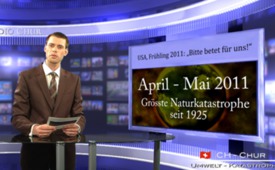 USA, Frühling 2011: „Bitte betet für uns!“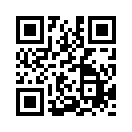 Die Medienwelt ließ kaum etwas davon hören, doch Mitte April bis Ende Mai 2011 tobte in den USA die schwerste Sturmkatastrophe seit 1925...Die Medienwelt ließ kaum
etwas davon hören, doch Mitte
April bis Ende Mai 2011 tobte
in  den  USA  die  schwerste
Sturmkatastrophe seit 1925. Dutzende  Serien  von  teils  über
240 Tornados verwüsteten den
Mittleren  Westen  sowie  den
Südosten  der  USA.  Rund  17
Millionen Menschen und ca. 12
Staaten waren allein schon von
einer  zweitägigen  Sturmserie
anfangs Mai betroffen. 1.5 km
breite  Tornados  zogen  über
mehrere Städte, die dadurch z.T.
fast vollständig zerstört wurden.
In manchen Gebieten waren die
Leichenhallen so überfüllt, dass
die  Toten  in  Kühlwagen  gelagert  werden  mussten.  Der
Bürgermeister  der  Stadt  Tuscaloosa  (Alabama)  teilte  den
Medien  mit:  „Bitte  betet  für
uns!“ Der Gouverneur von Ohio
fasste  die  Lage  so  zusammen:
„Es ist, als sei eine Bombe hochgegangen  und  habe  alles  in
Stücke gerissen!“ Ob die Natur
eine  Art  Überdruckventil  hat,
das  all  das  Böse  nicht  mehr
länger ertragen kann, das gerade
auch  im  „Kochtopf  USA“
drückt  und  brodelt  (Kriegsverbrechen in Irak, Libyen, 9/11
etc.).  Warum  wird  über  diese
Ereignisse so spärlich berichtet?von josQuellen:http://www.badische-zeitung.de/panorama/150-tornadosin-den-usa--44701570.html http://www.welt.de/vermischtes/weltgeschehen/article13200971/240-Tornados-brechen-ueber-Suedstaaten-der-USA-herein.htmlDas könnte Sie auch interessieren:---Kla.TV – Die anderen Nachrichten ... frei – unabhängig – unzensiert ...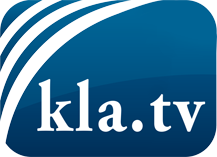 was die Medien nicht verschweigen sollten ...wenig Gehörtes vom Volk, für das Volk ...tägliche News ab 19:45 Uhr auf www.kla.tvDranbleiben lohnt sich!Kostenloses Abonnement mit wöchentlichen News per E-Mail erhalten Sie unter: www.kla.tv/aboSicherheitshinweis:Gegenstimmen werden leider immer weiter zensiert und unterdrückt. Solange wir nicht gemäß den Interessen und Ideologien der Systempresse berichten, müssen wir jederzeit damit rechnen, dass Vorwände gesucht werden, um Kla.TV zu sperren oder zu schaden.Vernetzen Sie sich darum heute noch internetunabhängig!
Klicken Sie hier: www.kla.tv/vernetzungLizenz:    Creative Commons-Lizenz mit Namensnennung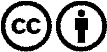 Verbreitung und Wiederaufbereitung ist mit Namensnennung erwünscht! Das Material darf jedoch nicht aus dem Kontext gerissen präsentiert werden. Mit öffentlichen Geldern (GEZ, Serafe, GIS, ...) finanzierte Institutionen ist die Verwendung ohne Rückfrage untersagt. Verstöße können strafrechtlich verfolgt werden.